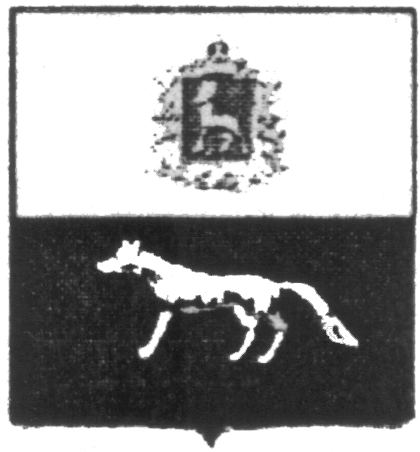 П О С Т А Н О В Л Е Н И Е    «22» января 2020 г. № 5О внесении изменений в Приложение к постановлению администрации сельского поселения Липовка муниципального района Сергиевский № 56 от29.12.2018г. «Об утверждении муниципальной программы «Реконструкция, ремонт и укрепление материально-технической базы учреждений сельского поселения Липовка муниципального района Сергиевский» на 2019-2021гг.В соответствии с Федеральным законом от 06.10.2003 № 131-ФЗ «Об общих принципах организации местного самоуправления в Российской Федерации» и Уставом сельского поселения Липовка, в целях уточнения объемов финансирования проводимых программных мероприятий, Администрация сельского поселения Липовка муниципального района Сергиевский  ПОСТАНОВЛЯЕТ:        1.Внести изменения в Приложение к постановлению Администрации сельского поселения Липовка муниципального района Сергиевский № 56  от29.12.2018г. «Об утверждении муниципальной программы «Реконструкция, ремонт и укрепление материально-технической базы учреждений сельского поселения Липовка муниципального района Сергиевский» на 2019-2021гг. (далее - Программа) следующего содержания:        1.1.В Паспорте Программы позицию «Объемы и источники финансирования программных мероприятий» изложить в следующей редакции: Объем   финансирования, необходимый для реализации  мероприятий  Программы составит 174,82980 тыс. рублей, в том числе по годам:2019 год – 174,82980 тыс. руб.,2020 год – 0,00 тыс.руб.,2021 год – 0,00 тыс.руб., из них:- за счет средств местного бюджета – 107,78525 тыс. рублей:2019 год – 107,78525 тыс. руб.,2020 год – 0,00 тыс. руб.,2021 год – 0,00 тыс. руб.- за счет средств областного бюджета – 67,04455 тыс. рублей:2019 год – 67,04455 тыс. руб.,2020 год – 0,00 тыс. руб.,2021 год – 0,00 тыс. руб.        1.2. Раздел Программы 4 «Перечень программных мероприятий» изложить в следующей редакции:          1.3.В разделе программы 5 «Обоснование ресурсного обеспечения Программы» изложить в следующей редакции:  Объем   финансирования, необходимый для реализации  мероприятий  Программы  составит  174,82980 тыс. рублей, в том числе по годам:	- на 2019 год – 174,82980 тыс. рублей;	- на 2020 год – 0,00 тыс. рублей;	- на 2021 год – 0,00 тыс. рублей        2.Опубликовать настоящее Постановление в газете «Сергиевский вестник».         3.Настоящее Постановление вступает в силу со дня его официального опубликования.	Глава сельского поселения Липовкамуниципального района Сергиевский                                          С.И. Вершинин Бюджет№ п/пНаименование мероприятияПланируемый объем финансирования, тыс. рублейПланируемый объем финансирования, тыс. рублейПланируемый объем финансирования, тыс. рублейИсполнитель мероприятияБюджет№ п/пНаименование мероприятия201920202021Местный бюджет1Техническое обслуживание газового оборудования перед началом отопительного сезона49,393160,000,00 Администрация сельского поселения ЛиповкаМестный бюджет2Техническое обслуживание инженерных коммуникаций (поселения с центральным отоплением)22,890710,000,00Администрация сельского поселения ЛиповкаМестный бюджет3Ремонт и укрепление материально-технической базы учреждений5,800000,000,00Администрация сельского поселения ЛиповкаМестный бюджет4ТО пожарной сигнализации7,200000,000,00Администрация сельского поселения ЛиповкаМестный бюджет5Прочие мероприятия22,501380,000,00Администрация сельского поселения ЛиповкаИтого:Итого:107,785250,000,00Областной бюджет  6Субсидия на решение вопросов местного значения67,044550,000,00Администрация сельского поселения ЛиповкаИтого:Итого:67,044550,000,00Всего:Всего:Всего:174,829800,000,00